Developing Meaning of Addition and Subtraction Developing Meaning of Addition and Subtraction Developing Meaning of Addition and Subtraction Recognizes addition and subtraction situations Join                         Part-part-whole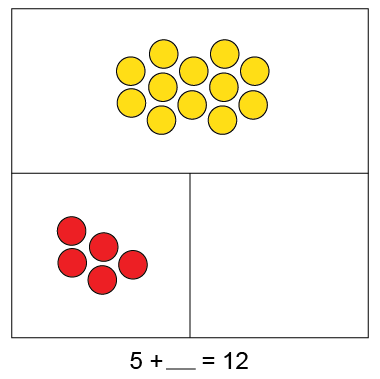 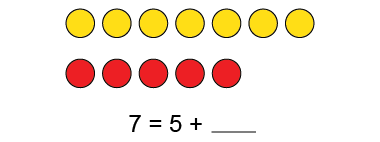 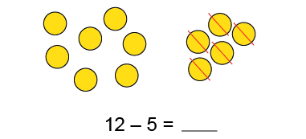 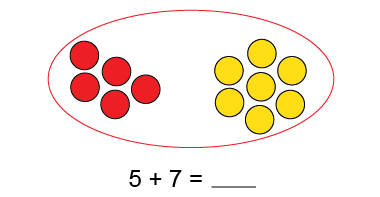 Separate                       CompareModels concretely to add and subtract 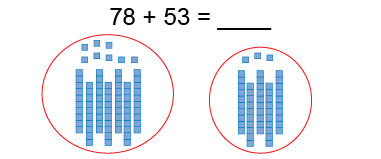 “78”  “88, 98, 108, 118, 128, 129, 130, 131”Models and symbolizes addition and subtraction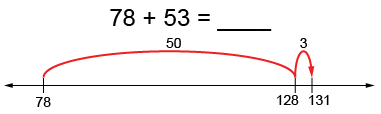 “I add 5 tens and 3 ones. 78 + 53 = 78 + 50 + 3, or 131”Observations/DocumentationObservations/DocumentationObservations/DocumentationDeveloping Meaning of Addition and Subtraction (con’t)Developing Meaning of Addition and Subtraction (con’t)Developing Meaning of Addition and Subtraction (con’t)Estimates sums and differences to check reasonableness231 – 142 = 89“230 – 140 = 90, which is close to
89 so my answer is reasonable.”Creates and solves problems “There are 231 birds in the tree. 
Some birds flew away. 
Now there are 142 birds in the tree. 
How many birds flew away?”231 −  = 142
89 birds flew away. Uses properties and inverse operations of addition and subtraction to solve problems231 −  = 142“I can think addition to help me solve the problem:142 +  = 231”Observations/DocumentationObservations/DocumentationObservations/DocumentationDeveloping Fluency for Addition and SubtractionDeveloping Fluency for Addition and SubtractionDeveloping Fluency for Addition and SubtractionFluently adds and subtracts within 5“I know 4 + 1 = 5 and 5 – 1 = 4.”Fluently adds and subtracts to 10“I know 8 + 2 = 10 and 10 – 2 = 8.”(complements to 10)Fluently adds and subtracts to 20“I can use doubles.I know 9 + 9 = 18 and 18 – 9 = 9.”Observations/DocumentationObservations/DocumentationObservations/DocumentationUses known sums and differences to solve addition and subtraction equations“25 + 37 = I know 25 + 30 = 55, and 55 plus 5 is 60, 
and 2 more makes 62.” 
(decomposing, known facts)
Develops mental strategies and algorithms129 + 232 =  I take 1 from 32 and give it to 129 
to get 130 + 231. 130 + 230 = 360, and 1 more is 361.” 
(compensation)Estimates sums and differences149 + 138 = “149 is close to 150.138 is close to 140.150 + 140 = 290”(using benchmarks)Observations/DocumentationObservations/DocumentationObservations/Documentation